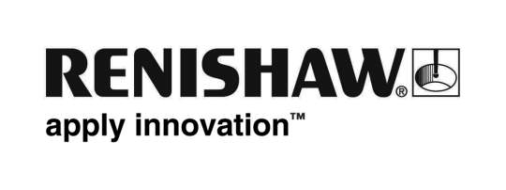 Renishaw의 새로운 Compensate 소프트웨어가 체적 보정을 간소화합니다Renishaw Compensate가 CARTO 소프트웨어 제품군에 새롭게 추가되었다. 이 소프트웨어를 사용하면 XM-60 다축 캘리브레이터 사용자가 빠르고 간단한 프로세스로 공작 기계에 체적 보정을 적용할 수 있다.불량률과 기계 가동 중단 감소공작 기계가 신제품이라고 해도 전체 작동 영역에서 여러 자유도의 위치 오차가 존재하게 된다. 정상적인 작동 수명 동안, 기계적 마모로 인해 기계 성능은 계속 저하된다. 그로 인해 종종 원하는 공차를 얻기가 어려워져 구성품의 불량률이 높아지는 결과로 이어진다.  체적 보정을 적용하면 공작 기계 컨트롤러가 자동으로 교정을 적용해서 이러한 오차를 줄인다. 이 프로세스는 XM-60으로 캘리브레이션 데이터를 캡처하고 Compensate를 사용하여 체적 보정 테이블을 생성하는 방식으로 빠르게 수행할 수 있다. 그 결과 전체 작동 영역에서 성능이 일관되게 유지된다.완벽한 체적 보정 솔루션XM-60은 공작 기계 축에서 6개의 모든 자유도(리니어, 수직 및 수평 직진도, 피치, 편요각 및 롤 오차)를 직접 측정하기 위한 시장 최고의 솔루션으로 입지를 굳혔다. 이러한 6개의 자유도는 동시에 측정되며 오차 방향에 대한 자동 부호 탐지로 데이터 처리 오류를 피할 수 있다. 측정은 중력과 독립적으로 이루어지므로 이 방식을 이용하면 X, Y 또는 Z축 모션을 비롯하여 대각선 모션까지 측정할 수 있다. 이러한 모든 이점 덕분에 XM-60은 완벽한 체적 보정 솔루션으로 손꼽히고 있다.Compensate는 Siemens VCS 옵션(A3, A5 또는 A5+)이 설치된 Siemens 840D 솔루션 계열 컨트롤러와 호환된다. 향후 릴리스에서 더 많은 컨트롤러 옵션이 제공될 예정이다.EMO Hannover 2019(9월 16일 - 21일, 홀 6 스탠드 D48)에서 Renishaw를 방문하여 Compensate 소프트웨어와 XM-60 다축 캘리브레이터에 대해 자세히 알아볼 수 있다.-끝-